附件1：见pdf通知附件2：参赛学生个人健康信息承诺书说明：法律责任：根据《刑法》第三百三十条规定：拒绝执行卫生防疫机构依照传染病防治法提出的预防、控制措施的，引起甲类传染病传播或者有传播严重危险的，处三年以下有期徒刑或者拘役；后果特别严重的，处三年以上七年以下有期徒刑。如果属于确诊人员、疑似人员、有发热等症状人员、与确诊或疑似病例有密切接触人员、有隔离观察经历人员、近14日有重点疫区省份或高风险城市接触史旅行史人员、近14日有国外接触史旅行史人员等情况之一，不需要填写此承诺，需要提交居住地街道、社区或医疗机构出具的《个人健康证明》或解除隔离证明。附件3：参赛学生14天体温检测表说明：1.参赛选手从2021年10月27日开始，要求每天上、下午各测一次体温，如实填写记录并由带队老师签字，对所提供的体温健康信息的真实性负责，如因信息不实引发疫情传播和扩散，需要承担由此带来的全部法律责任。2.法律责任：根据《刑法》第三百三十条规定：拒绝执行卫生防疫机构依照传染病防治法提出的预防、控制措施的，引起甲类传染病传播或者有传播严重危险的，处三年以下有期徒刑或者拘役；后果特别严重的，处三年以上七年以下有期徒刑。附件4：酒店及交通情况交通路线一、嘉年华酒店（重庆龙兴两江影视城店）乘车路线（一）重庆火车站—嘉年华酒店（距离约38公里）1.可乘坐轨道交通3号线至金童路站下车（1号口），在金童路公交车站换乘T322路公交车至际华园站下车，同站换乘986路（或984）公交车至粉壁站下车，全程约1小时22分。2.出租车约50分钟，车费约70元。（二）重庆高铁西站—嘉年华酒店（距离约52公里）1.可乘坐轨道交通环线至重庆北站南广场站，同站换乘轨道交通3号线至金童路站下车（1号口），步行147米在轨道金童路站换乘T322路公交车至际华园站，同站换乘986路（或984）公交车至粉壁站下车，全程约1小时59分。2.出租车约1小时21分钟，车费约115元。（三）重庆江北机场T2航站楼—嘉年华酒店（距离约33公里）1.可乘坐轨道交通3号线至双龙站下车（1号口），步行约7分钟至绿梦广场公交车站，乘坐980路公交车至九天桥站下车，全程约1小时37分。2.出租车约34分钟，车费约75元。（四）重庆江北机场T3航站楼—嘉年华酒店（距离约34公里）1.可乘坐轨道交通10号线至长河站（1号口），在轨道长河公交站乘坐689（或683）路公交车至龚家岩站，同站换乘980路公交车至九天桥站下车，全程约1小时16分。2.出租车约36分钟，车费约70元。二、龙兴大酒店乘车路线（一）重庆火车站—龙兴大酒店（距离约36公里）1.可乘坐轨道交通3号线至金童路站（1号口），在轨道金童路站换乘T322路公交车至际华园站下车，在际华园站换乘986路（或984）公交车至龙兴影视城站下车，全程约1小时31分。2.出租车约50分钟，车费约80元。（二）重庆高铁西站—龙兴大酒店（距离约52公里）1.可乘坐轨道交通环线至重庆北站南广场站，同站换乘轨道交通3号线至金童路站下车（1号口），在金童路公交站换乘T322路公交车至际华园站，同站换乘986路（或984路、995路）公交车至龙兴影视城站下车，全程约2小时3分。2.出租车约1小时6分钟，车费约130元。（三）重庆江北机场T2航站楼—龙兴大酒店（距离约35公里）1.可乘坐轨道交通3号线至双龙站下车（1号口），步行约5分钟至绿梦广场公交站，乘坐980路公交车至龙兴影视城站下车，全程约1小时40分。2.出租车约39分钟，车费约80元。（四）重庆江北机场T3航站楼—龙兴大酒店（距离约35公里）1.可乘坐轨道交通10号线至长河站下车（1号口），在轨道长河公交站乘坐689（或683）路公交车至龚家岩站，同站换乘980路公交车至龙兴影视城站下车，全程约1小时35分。2.出租车约40分钟，车费约80元。三、帕格森蒂两江蒂苑酒店乘车路线（一）重庆火车站—帕格森蒂两江蒂苑酒店（距离约33公里）1.可乘坐轨道交通10号线至长河站（1号口），换乘689路（或683路）公交车至龚家岩站，换乘98路（总部园站下车，全程约1小时34分。2.出租车约40分钟，车费约80元。（二）重庆高铁西站—帕格森蒂两江蒂苑酒店（距离约52公里）1.可乘坐轨道交通环线线至冉家坝站，站内换乘轨道交通5号线至园博中心站，换乘855路公交车至两江大道中段路站，在换乘985路公交车至总部园站下车，全程约2小时8分。2.出租车约50分钟，车费约80元。（三）重庆江北机场T2航站楼—帕格森蒂两江蒂苑酒店（距离约30公里）1.可乘坐轨道交通3号线至双龙站下车（1号口），在绿梦广场站换乘980路公交车至总部园站下车，全程约1小时25分。2.出租车约31分钟，车费约70元。（四）重庆江北机场T3航站楼—帕格森蒂两江蒂苑酒店（距离约30公里）1.可乘坐轨道交通10号线至长河站下车，在轨道长河站换乘689路（或683路）公交车至龚家岩站，同站换乘980路公交车至总部园站下车，全程约1小时18分钟。。2.出租车约30分钟，车费约65元。四、重庆读里酒店乘车路线（一）重庆火车北站—重庆读里酒店（距离约40公里）1.可乘坐轨道交通3号线至金童路站下车，在轨道金童路站换乘T322路公交车至际华园站，同站换乘986路公交车至龙兴影视城站下车，全程约1小时35分钟。2.出租车约45分钟，车费约85元。（二）重庆高铁西站—重庆读里酒店（距离约54公里）1.可乘坐轨道交通环线内环至重庆北站南广场地铁站，站内换乘3号线至金童路站，在轨道金童路站换乘T322路公交车至际华园站下车，全程约2小时27分钟。2.出租车约1小时，车费约120元。（三）重庆江北机场T2航站楼—重庆读里酒店（距离约36公里）1.可乘坐轨道交通3号线至双龙站下车，换乘980路公交车至影视城站下车，全程约1小时36分钟。2.出租车约40分钟，车费约60元。（四）重庆江北机场T3航站楼—重庆读里酒店（距离约33公里）1.可乘坐轨道交通10号线至江北机场T2航站楼，站内换乘轨道交通3号线至双龙站下车，换乘980路公交车至影视城站下车，全程约1小时47分钟。五、大铭府六国大酒店乘车路线（一）重庆火车北站—大铭府六国大酒店（距离约38公里）1.可乘坐轨道交通3号线至金童路站下车，在轨道金童路站换乘T322路公交车至际华园站，同站换乘986路（或984路、995路）公交车至龙兴影视城站下车，全程约1小时30分钟。2.出租车约50分钟，车费约100元。（二）重庆高铁西站—大铭府六国大酒店（距离约56公里）1.可乘坐轨道交通环线内环至重庆北站南广场站，站内换乘3号线至金童路站，在轨道金童路站换乘T322路公交车至际华园站，同站换乘986路（或984路、995路）公交车至龙兴影视城站下车，全程约2小时4分钟。2.出租车约1小时10分钟，车费约150元。（三）重庆江北机场T2航站楼—大铭府六国大酒店（距离约36公里）1.可乘坐轨道交通3号线至双龙站下车，换乘980路公交车至影视城站下车，全程约1小时35分钟。2.出租车约40分钟，车费约95元。（四）重庆江北机场T3航站楼—大铭府六国大酒店（距离约31公里）1.可乘坐轨道交通10号线至长河站，换乘689路（或683路）公交车至龚家岩站，同站换乘980路公交车至影视城站下车，全程约1小时26分钟。2.出租车约37分钟，车费约80元。六、明月湖未来酒店乘车路线（一）重庆火车北站—明月湖未来酒店（距离约40公里）1.可乘坐轨道交通3号线至金童路站下车，在轨道金童路站换乘T322路公交车至创新西格玛空间站下车，全程约1小时15分钟。2.出租车约47分钟，车费约110元。（二）重庆高铁西站—明月湖未来酒店（距离约61公里）1.可乘坐轨道交通环线内环至重庆北站南广场站，站内换乘3号线至金童路站，在轨道金童路站换乘T322路公交车至创新西格玛空间站下车，全程约1小时45分钟。2.出租车约1小时16分钟，车费约170元。（三）重庆江北机场T2航站楼—明月湖未来酒店（距离约38公里）1.可乘坐轨道交通3号线至金童路站，在轨道金童路站换乘T322路公交车至创新西格玛空间站下车，全程约1小时27分钟。2.出租车约40分钟，车费约100元。（四）重庆江北机场T3航站楼—明月湖未来酒店（距离约37公里）1.可乘坐轨道交通10号线至江北机场T2航站楼，站内换乘轨道交通3号线至金童路站下车，换乘T322路公交车至创新西格玛空间站下车，全程约1小时33分钟。2.出租车约40分钟，车费约90元。学  校姓  名选手电话参赛项目带队老师老师电话本人承诺：本人没有被诊断为新冠肺炎确诊病例或疑似病例；本人没有与新冠肺炎确诊病例或疑似病例密切接触；本人过去 14 天没有与来自重点疫区省份、高风险城市（详情见说明）人员有密切接触；本人过去 14 天没有去过重点疫区省份、高风险城市；本人没有被集中隔离观察或留观以及居家隔离后已解除医学观察经历；本人过去 14 天没有去过境外及国内高风险城市、地区；本人目前没有发热、咳嗽、乏力、胸闷等症状。本人对以上提供的健康相关信息的真实性负责，如因信息不实引发疫情传播和扩散，愿承担由此带来的全部法律责任。承诺人：带队老师：2021 年	月	日本人承诺：本人没有被诊断为新冠肺炎确诊病例或疑似病例；本人没有与新冠肺炎确诊病例或疑似病例密切接触；本人过去 14 天没有与来自重点疫区省份、高风险城市（详情见说明）人员有密切接触；本人过去 14 天没有去过重点疫区省份、高风险城市；本人没有被集中隔离观察或留观以及居家隔离后已解除医学观察经历；本人过去 14 天没有去过境外及国内高风险城市、地区；本人目前没有发热、咳嗽、乏力、胸闷等症状。本人对以上提供的健康相关信息的真实性负责，如因信息不实引发疫情传播和扩散，愿承担由此带来的全部法律责任。承诺人：带队老师：2021 年	月	日本人承诺：本人没有被诊断为新冠肺炎确诊病例或疑似病例；本人没有与新冠肺炎确诊病例或疑似病例密切接触；本人过去 14 天没有与来自重点疫区省份、高风险城市（详情见说明）人员有密切接触；本人过去 14 天没有去过重点疫区省份、高风险城市；本人没有被集中隔离观察或留观以及居家隔离后已解除医学观察经历；本人过去 14 天没有去过境外及国内高风险城市、地区；本人目前没有发热、咳嗽、乏力、胸闷等症状。本人对以上提供的健康相关信息的真实性负责，如因信息不实引发疫情传播和扩散，愿承担由此带来的全部法律责任。承诺人：带队老师：2021 年	月	日本人承诺：本人没有被诊断为新冠肺炎确诊病例或疑似病例；本人没有与新冠肺炎确诊病例或疑似病例密切接触；本人过去 14 天没有与来自重点疫区省份、高风险城市（详情见说明）人员有密切接触；本人过去 14 天没有去过重点疫区省份、高风险城市；本人没有被集中隔离观察或留观以及居家隔离后已解除医学观察经历；本人过去 14 天没有去过境外及国内高风险城市、地区；本人目前没有发热、咳嗽、乏力、胸闷等症状。本人对以上提供的健康相关信息的真实性负责，如因信息不实引发疫情传播和扩散，愿承担由此带来的全部法律责任。承诺人：带队老师：2021 年	月	日学	校姓	名选手电话参赛项目带队老师老师电话序号日期上午体温  下午体温本人签字12021年10月27日22021年10月28日32021年10月29日42021年10月30日52021年10月31日62021年11月1日72021年11月2日82021年11月3日92021年11月4日102021年11月5日112021年11月6日122021年11月7日132021年11月8日142021年11月9日带队老师签字带队老师签字带队老师签字带队老师签字赛场及论坛区域周边酒店统计表赛场及论坛区域周边酒店统计表赛场及论坛区域周边酒店统计表赛场及论坛区域周边酒店统计表赛场及论坛区域周边酒店统计表赛场及论坛区域周边酒店统计表序号酒店名称标间价格车程距离及时间（赛场）步行距离及时间（赛场）车程距离及时间（论坛区）1嘉年华酒店（重庆龙兴两江影视城店）约200元4公里10分钟2公里30分钟9公里15分钟2龙兴大酒店约550元2.6公里7分钟2.7公里40分钟3.8公里8分钟3帕格森蒂两江蒂苑酒店约500元3.3公里7分钟2.2公里31分钟8.3公里16分钟4重庆读里酒店约300元2.7公里7分钟2.7公里40分钟3.9公里8分钟5大铭府六国大酒店约260元2.7公里8分钟2.7公里41分钟3.9公里8分钟6明月湖未来酒店约600元6.1公里10分钟6.1公里80分钟酒店位于论坛区内交通情况统计表交通情况统计表交通情况统计表地区交通交巡警联系方式地图停车场信息重庆市公安局渝北区分局
联系电话：023-67159209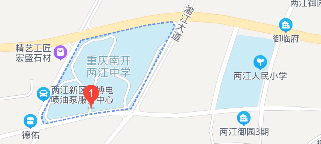 南开中学有校内、外两个停车场。
两江人民小学有停车场。